  CLAYDON & WHITTON PARISH COUNCIL 
    Acting                  Parish Clerk: Bethany Cutler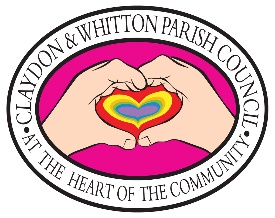                                    Phone: 07887 459989                                   E-mail: claydonandwhitton@gmail.com                                   Website: www.claydonandbarham.onesuffolk.net Claydon and Whitton Annual Parish Council on Monday 22nd May 2023 commencing at 7.30pm at Claydon and Barham Village Hall, Norwich Road, Claydon, IP6 0DFAGENDA of ANNUAL PARISH COUNCIL MEETINGMEETING DATES12th of June – Planning and Finance Meeting14th of June Police and Parish forum10th of July – Parish Council MeetingPC-22-05-23OPENING 01APOLOGIES FOR ABSENCETo receive and agree any apologiesCHAIR/CLERK02DECLARATION OF INTEREST AND LOCAL NON-PECUNIARY INTERESTSTo receive declarations of pecuniary and local non-pecuniary interest(s) in items on the agenda and their nature inc. gifts of hospitality exceeding £25To receive requests for dispensationsALL03MINUTES To receive and approve the minutes of the Previous AGM Parish meeting on 15th of May 2023 ALL04PUBLIC FORUM05CLAYDON PRE-SCHOOLRenewing the pre-school lease with Claydon Preschool and Suffolk County CouncilCLERK/ALL06 PLANNING MATTERS – To receive and comment on applications. Decision notice relating to planning application - DC/23/00976
Whitton Park, Thurleston Lane, Whitton, Suffolk Decision notice - DC/23/01671 38 Hazel Rise, Claydon, Suffolk, IP6 0DB - GrantedCLERK/ALL07TO RECEIVE AND NOTE THE ANNUAL FINANCE REPORT-Received at AGM 15/05/23ALL08ASSET REGISTERALL09ANNUAL REPORTS AND QUESTIONSChairman’sRecreation GroundDistrict and Local MP (Received at AGM 15/05/23)Village HallCommunity CentreOtherALL10CORRESPONDENCEPort One20mph speed limit groupInsuranceALL/CLERK11CLAYDON AND WHITTON STANDING ORDERS AND CODE OF CONDUCT REVIEWALL12PURCHASE OF 30MPH BIN STICKERS13PREVIOUS AGREED ACTIONS Tree acquisition Village hall clockHighways meeting regarding roads and speedingCCTV for recreationALL/ CLERK14ITEMS FOR NEXT MEETINGALL